Publicado en  el 07/12/2014 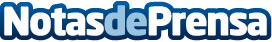 García Rubio considera "muy insuficiente, muy limitada y muy corta en el tiempo" la propuesta del gobierno de ayuda a los parados de larga duración sin protección ni recursosEl secretario federal de Economía y Empleo de IU denuncia que la cuestión de los parados de larga duración “es un grave problema que forma parte de los costes inadmisibles de la crisis y del empobrecimiento general de la población”Datos de contacto:Nota de prensa publicada en: https://www.notasdeprensa.es/garcia-rubio-considera-muy-insuficiente-muy_1 Categorias: Nacional http://www.notasdeprensa.es